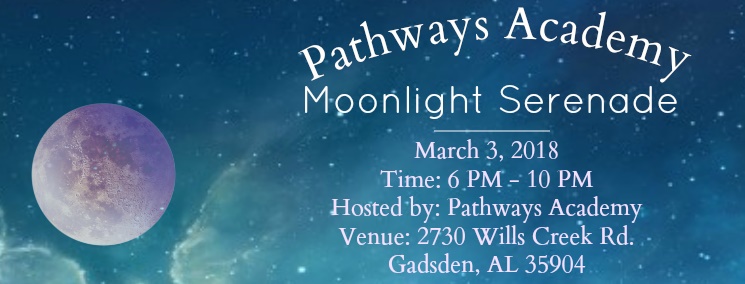 PATHWAYS’ PROM POLICY REVIEW
All homeschool students, homeschool alumni, and their guests are expected to be respectful of the prom policies by reading and agreeing to them prior to purchasing tickets to attend prom. Homeschool students are responsible for their guest’s behavior. All bags, backpacks, purses, etc. are subject to search upon entry. We highly suggest prom attendees leave all unnecessary items at home. The Pathways’ Administrators, Chaperones, & Security reserve the right to deny entry to the venue and to remove and send home any attendee if his/her attire, speech, and/or behavior is deemed inappropriate.

HOMESCHOOL STUDENTS ELIGIBLE TO ATTEND: 
Homeschool students or homeschool alumni who are at least 13 years old by prom night (March 3, 2018) and no older than 21 years old on prom night.

GUEST POLICY:
Homeschool students / homeschool alumni may invite up to 3 (three) guests who are not homeschool students. Guests must be between the ages of 13 and 21 years old and must agree to abide by and sign the Pathways’ Dress Code, Code of Conduct, and Accident and Liability waiver option included on the ticket options or the printed registration form.  Pathways’ Prom Chaperons and Security have the right to check IDs if they have any concerns about the age of a guest. Attendees are responsible for their guest’s behavior. Chaperons will make every effort to notify a parent if an attendee or his/her guest is asked to leave. If illegal activity occurs, the proper authorities will also be summoned. Public displays of affection are unacceptable.  This includes sitting on laps, making out, inappropriate dancing (grinding, moshing, dirty dancing, twerking, etc.)BAG AND COAT CHECK PROVIDED & REQUIRED: PLEASE NOTE THIS CHANGE FROM PREVIOUS PROM NIGHTS - Beginning this year, for the safety and convenience of our attendees & their guests, ALL bags larger than a clutch or a wallet and all coats / outerwear will be required to be checked and stored at the bag/coat check desk upon entry. For your convenience, Cell Phones, Cameraa, and Ladies Shoes may also be checked at the coat-check area. Each items will be placed in a bag, assigned a number that correlates to the student’s name for safekeeping and return of the item. Checked items can only be picked up by the person or a parent/guardian of the person who checked the item(s). Students will be allowed to "check out" their items 2 times per hour. However, students cannot take items from the bag/coat check area without permission. With permission, ladies can take their bags to the restroom located near the check-in desk. However, no bags or outerwear coats will not be allowed into the main room.Pathways' Administrators and Prom chaperons reserve the right to spot check all purses, bags, coats, jackets, backpacks, outerwear, etc. for inappropriate or illegal items at any time at any time it is thought to be necessary. We highly suggest prom attendees leave all unnecessary, expensive, and irreplaceable items at home. The safety and security of any items cannot be guaranteed. We have a ZERO tolerance policy for alcohol, drugs, smoking, or weapons of any kind.  If your child needs to take medication while he or she is attending prom, please make sure a chaperone is aware. We highly suggest prom attendees leave all unnecessary, expensive, and irreplaceable items at home. The safety and security of any items cannot be guaranteed.

ENTRANCE/EXIT POLICY:
DOORS OPEN & CHECK-IN begins at 6pm. Upon entering, please show your ticket (either hard copy or on your phone) and state your full name to the Prom Registrar at the front desk. Attendees & Guests will then proceed to the Bag & Coat Check area before entering into the prom room. Pathways’ prom attendees & their guests (of any age) are not allowed to come and go from the venue without a parent or chaperon present unless the attendee gives notice that he/she is leaving the prom venue with no intention of returning. Attendees who leave the prom venue without a parent or chaperon present will not be allowed to return.DANCING POLICY:
Proper dance behavior is required. No provocative or sexual movements or dirty dancing will be allowed. We want the prom to be a very enjoyable and safe evening for all of our students and their guests. We expect the students and their guests to demonstrate good behavior on the dance floor. Any student choosing not to do so will be asked by a chaperon to stop their inappropriate actions. Further infractions will require leaving the dance floor, and possibly being asked to call a parent to escort you from the prom venue.

END OF PROM PROCEDURE:
Parents - You may enter the venue at 9:45pm to pick-up your child(ren). If you will not be the one picking up your child(ren), please make arrangements for your child(ren) to have a safe ride home. The Pathways' Administrators and Chaperons are not responsible for attendees once they have left the prom venue. Adult supervision will be provided for 30 minutes immediately following the end of prom at 10pm to monitor students inside the venue and as the students enter the parking lot areas. Parents and Guardians should not rely on school supervision being given outside the time limits of this policy. The Pathways' Administrators and Chaperons will not be responsible for attendees once they have exited the prom venue.                                 PROM DRESS CODE POLICIES
Semi-Formal / Sunday best attire. All attendees must dress modestly and adhere to the following dress codes.

LADIES:
Undergarments should be worn, but cannot be visible. Strapless dresses are allowed, but cleavage should be covered. (Garment tape and the proper undergarments are strongly encouraged. Walking and dancing may enable dresses to stretch or move out of place and cause uncomfortable situations to occur.)
NO 2 piece dresses with an exposed midriff. If the dress is 2 piece, the top and bottom must overlap and the young lady must be able to raise her arms without her midriff being exposed.
NO plunging neckline.
NO plunging back (back can be no lower than a line drawn from your navel to your back). 
NO Cut Outs which expose skin in inappropriate places (even if it is covered by nude fabricl)
NO Short Hem or Exposed Dress Slits - Dress hems and dress slits cannot be higher than 4 inches from the knee cap and the young lady must be able to bend over without undergarments being revealed.
NO formal trousers or Menswear (Girls may wear leggings under a dress or flowy shirt as long as the shirt or dress is no shorter than 4 inches from their kneecap. Women's style jumpsuits, dress pants, and culottes may also be worn. NO jeans or meanswear allowed)
No more than one facial piercing may be worn. Offensive tattoos must be covered by make-up or bandages.
INAPPROPRIATE ATTIRE**: If the dress does not fit correctly or does not meet the dress code requirements, a chaperon will attempt to help you make adjustments, if possible. If an adjustment cannot be made or if you would prefer to make your own adjustments or change, you will be allowed to leave and given the opportunity to return wearing proper attire.GUYS: 
A collared dress shirt should be worn, but ties are not required. Vests are allowed in place of jackets. Boots are allowed. Dress hats are allowed.
NO Un-tucked shirts.
NO Blue Jeans.
NO Ball Caps.
NO T-shirts worn as shirts.
NO pants tucked into boots!
NO Bandanas!
Offensive tattoos must be covered by make-up or bandages.
No more than one facial piercing may be worn.
INAPPROPRIATE ATTIRE**: If a prom attendee arrives at the venue and a chaperon determines the attendee is inappropriately dressed, a chaperon will attempt to help you make adjustments, if possible. If adjustments cannot be made, the attendee will be allowed to leave and be given the opportunity to return when the appropriate changes have been made to his/her attire.
**REFUNDS WILL NOT BE PROVIDED IF ATTENDEE IS NOT ALLOWED TO ENTER PROM VENUE DUE TO DRESS CODE VIOLATION!

SENIOR LEAD-OUT: 
The names of all homeschool seniors participating in the Lead-Out are placed into a drawing for Prom King and Queen. Homeschool Seniors must be accompanied by a parent, date, or escort of the opposite sex.  Seniors & Escorts MUST LINE UP NO LATER THAN 6:50pm to participate in Lead-Out!  Seniors, please submit the Lead-Out Questionnaire prior to prom night. Please fill it out ONLINE- https://tinyurl.com/2018seniorleadout OR submit the form on the back of this registration form.

Please be respectful of the prom policies by reading and following the dress code and behavior requirements listed on the registration form. The Pathways’ Administrators reserve Pathways’ Chaperones & Security the right to deny entry to the venue and to remove and send home any attendee if his/her attire, speech, and/or behavior is deemed inappropriate. Admittance to Prom begins at 6:00 p.m. and ends at 10:00 p.m. Pathways’ Prom attendees are not allowed to leave the venue except with a chaperon or parental supervision until the prom ends. If necessary, a chaperon can escort an attendee outside. However, once an attendee gives notice that he or she is leaving prom, attendee will not be readmitted. Attendees are responsible for their guest’s behavior. Chaperons will make every effort to notify a parent if an attendee is asked to leave. If illegal activity occurs, the proper authorities will be summoned. All bags, backpacks, purses, etc. are subject to search upon entry. We highly suggest prom attendees leave all unnecessary items at home.

* For updated reminders & answers to many of your reservation questions, please visit our Facebook page and check out the Pathways’ Prom page on Facebok: www.facebook.com/pathwaysprom or on our school website: 
www.pathways-academy.org/homeschoolprom.STUDENT/GUEST’S Full Name ________________________________________________ Age ____  Gender_____ 
Home Address _____________________________________________City ____________________ ZIP _________Cell Phone __________________________ Email_____________________________________________________ 

PARENT/GUARDIAN’S INFORMATION: (This Info is REQUIRED for ALL registrations of students age 19 and under.)
Name______________________________________________ Email _____________________________________ 
Phone (home/cell) ______________________________(cell / emergency #) ________________________________

Please list the name of homeschool covering AND/OR the full name of the homeschool student you are a guest of:                    ______________________________________________________________________________________________
GUEST POLICY: Homeschool students & alumni may invite up to 3 guests who are not homeschool students. Guests must be between the ages of 13 and 21 years old and must agree to abide by and sign the Pathways’ Dress Code, Code of Conduct, and Accident and Liability waiver. 

PROM DRESS CODE: Formal / Sunday best. Guys are not required to wear a suit or tux, but must wear a tucked-in dress shirt. Ties, Suspenders, Vests, Sport Coats suggested. NO Blue Jeans. No Ball Caps. NO T-shirts! Ladies are asked to dress modestly. Undergarments should be worn but cannot be visible, NO exposed midriffs, NO plunging necklines or backs, NO Cut Outs, NO dress hems or slits higher than 4 inches from knee cap.
No more than one facial piercing. All Offensive tattoos must be covered by make-up or bandages. If a prom attendee arrives at the venue and a chaperon determines the attendee is inappropriately dressed, the attendee will be given the opportunity to return when the appropriate changes have been made to his/her attire. If the attendee refuses to amend/change attire, NO REFUND OF PROM FEES WILL BE GIVEN FOR ANY REASON.

CODE OF CONDUCT: Courtesy and respect should be given to chaperones, staff, security, and other attendees. Attendees cannot leave the building without a chaperon or parent/guardian escort. Bag/Coat check required. Zero tolerance for alcohol, weapons, smoking, cursing, fighting. 
No public displays of affection allowed. Girls cannot sit on boy’s laps or vice versa. NO Inappropriate Dancing (grinding, moshing, twerking, etc.)By my signature, I agree to abide by or have my child and his/her guests abide by the standards outlined above. I understand that if these policies are violated, the attendee may be asked to leave the prom venue. A parent/guardian will be called. No refund of prom fees will be issued.
Please Sign your full name:___________________________________________________________________ Date:__________________
PROM RESERVATION:                                                      PROM T-SHIRT ORDER:
______ $25 per person if purchased by February 22, 2018	_______$15 T-shirt pre-ordered BY 4pm on Feb. 22 / Pick up at Prom         ______ $30 per person purchased Feb.23-March 1, 2018      _______$20 T-shirt ordered AFTER Feb. 23 / Pick up March 22, 2018
                                                       
                                                         T-SHIRT SIZE: Adult S_____  M _____   L _____   XL _____   2X_____

PROM PORTRAITS: ______ $25 prom portrait package includes 2(8x10s), 4(5x7s), 4(4x6s), & 8 wallets. 
Packages may be picked up at noon on Thursday, March 22, 2018 from the Pathways Resource Center or can be mailed for an additional $3 (per package) to cover postage and handling. 
TOTAL PAYMENT DUE:__________________   Date Paid:___________________     Cash or Check #___________      Please make all checks payable to: Pathways Academy.  PayPal payments to pathwaysrc@gmail.com. 


Reservations accepted in person:    Noon-4pm on Thursdays only - Pathways Academy, 410 S. 3rd Street, Gadsden, AL 35901
If mailed, please submit payment with registration form: Pathways Academy Homeschool Prom, P.O. Box 411 Gadsden, AL 359Online Ticket Payment via credit card or PayPal: http://pathways-academy.org/homeschoolprom/
                        Pathways Academy Homeschool Prom 2018
     QUESTIONNAIRE FOR HOMESCHOOL SENIOR LEAD-OUT PARTICIPANTS 
                         This form may also be filled out online - https://tinyurl.com/2018seniorleadout

We wish to recognize each of our homeschooled graduating seniors during Senior Lead-out. 
All Lead-out participants and their chosen escort must be in the building and prepared to line up at 6:50pm.

ESCORT: A parent, prom date, or friend may escort you during Senior Lead-out.  You may also be escorted by another homeschooled Senior. To be an escort, prom dates or friends must not be the same sex as the senior.

PROM KING & QUEEN: A prom king and prom queen will be drawn from the names of the homeschool 
                                       Seniors who choose to participate in the Senior Lead-out.

Note to Parents/Guardians:  Parents will be allowed to stay during the SR Lead-out to take photos.  However, immediately following the crowning of the King and Queen, ALL parents and siblings, except for designated Beta chaperones, must leave the venue. This an event dedicated to our high school students. Time and space is limited. We apologize for any inconvenience, but we must do what is best for our students & their guests.


To participate in Senior Lead-out, you must be a homeschool student graduating in 2018. Please provide brief answers to the following questions and submit with your prom registration form. Please print legibly. Thank you! 


My full name is ________________________________________________________________________.
(Please provide a phonetic spelling of any name(s) which might be difficult to pronounce.)

I am the SON of / DAUGHTER of _________________________________________________________.
(Step-parent, guardian, grandparents’ name, etc. can be substituted, if necessary.

My escort’s name is ____________________________________________________________________.

I live in ___________________________________________________________________. (name of city)


I have been homeschooled for _____________ years.

I will be graduating from __________________________________________________________ (name of cover  school)

This form may also be filled out and submitted online - https://tinyurl.com/2018seniorleadout

Questions? Contact SR Beta Sponsor, Michael Driskell: pathwaysacademy@hotmail.com or Call: (256) 494-1600
For updated reminders & answers to many of your reservation questions, please visit our Facebook page and check out the About page: https://www.facebook.com/pathwaysprom OR send an email to pathwaysacademy@hotmail.com.